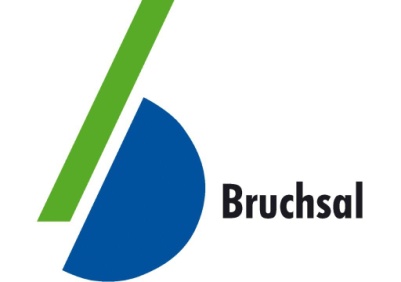 Name, Vorname:	Geschlecht:		     weiblich			    männlich	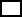 Straße, Haus Nr.:PLZ, Ort:Ortsteil:Schule:Klasse:		☐ Erweiterter Vormittag von 7:00 Uhr bis 14:00 UhrWochentage: ☐ Montag ☐ Dienstag ☐ Mittwoch ☐ Donnerstag ☐ Freitag☐ Ganztägig von 7:00 Uhr bis Schulende(möglich an Ganztagesschulen)Wochentage: ☐ Montag ☐ Dienstag ☐ Mittwoch ☐ Donnerstag ☐ FreitagAb wann wird die Betreuung benötigt?	Für die Notfallbetreuung wird ein monatliches Entgelt von 50,00 € erhoben (analog Kernzeitbetreuung)Darf Ihr Kind alleine nach Hause gehen?                Ja    		   NeinWenn nein, wer darf Ihr Kind abholen? 	Name:Allergien/Krankheiten:Medikamente:Bemerkungen:Bitte zutreffendes ankreuzen:□     Beide Erziehungsberechtigte sind in Bereichen der kritischen Infrastruktur tätig□    der/die Alleinerziehende ist in Bereichen der kritischen Infrastruktur tätigZur kritischen Infrastruktur zählen insbesondere:die Gesundheitsversorgung (Infrastruktur, medizinisches und pflegerisches Personal. einschl. notwendige Unterstützungsbereiche zur Aufrechterhaltung dieser Versorgung) Hersteller von für die Versorgung notwendigen Medizinproduktendie Aufrechterhaltung der öffentlichen Sicherheit und Ordnung (Polizei, Feuerwehr, Rettungsdienst und Katastrophenschutz einschl. Bundeswehr, wenn mittelbar oder unmittelbar wegen Corona-Pandemie im Einsatz)die Sicherstellung der öffentlichen Infrastruktur (Informationstechnik, Telekommunikation, Energie, Wasser, ÖPNV, Entsorgung)die Lebensmittelbranche (Lebensmittelmärkte, Zulieferer von Lebensmitteln und Gütern des täglichen Bedarfs)das Finanz- und Versicherungswesen, Transport und VerkehrRegierung und Verwaltung, Parlament, JustizeinrichtungenNotwendige Einrichtungen der öffentlichen Daseinsvorsorge, soweit Beschäftigte von ihrem Dienstherrn unabkömmlich gestellt werdenRundfunk und PresseBestattungswesenAmbulante Einrichtungen und Dienste der Wohnungslosenhilfe, der Drogen- und Suchtberatungsstellengemeindepsychiatrische und sozialpsychiatrische Einrichtungen und DiensteDer oben genannte Personenkreis wird bei der Vergabe der Betreuungsplätze vorrangig berücksichtigt.Ferner können auch folgende Personengruppen ihre Kinder unter nachfolgenden Bedingungen für die Notbetreuung anmelden, sofern es freie Kapazitäten gibt:□     Ein Erziehungsberechtigter ist im Bereich der kritischen Infrastruktur tätig, der Andere übt einepräsenzpflichtige berufliche Tätigkeit aus und beide sind durch diese Tätigkeit an der Betreuunggehindert.□     Beide Erziehungsberechtigte bzw. der/die Alleinerziehende üben eine präsenzpflichtige berufliche 	Tätigkeit aus und sind durch diese Tätigkeit an der Betreuung gehindert.□    Beide Erziehungsberechtigte bzw. der/die Alleinerziehende bestätigen hiermit, dass eine familiäre 	oder anderweitige Betreuung nicht möglich ist.Zu beachten:□	Eine Unabkömmlichkeitsbescheinigung des Arbeitgebers ist beigefügt.□	In den zurückliegenden vierzehn Tagen sind wir nicht aus einem Staat außerhalb der 	Bundesrepublik Deutschland nach Baden-Württemberg eingereist.□	Bei Eltern und Kindern sind keine Erkältungssymptome vorhanden.Name, VornameStraße, Hausnr.:PLZ, Ort:Telefon privat:Telefon mobil:Telefon geschäftlich:Email:Datum							Unterschrift Erziehungsberechtigte/r 1Datum							Unterschrift Erziehungsberechtigte/r 2Unterschreibt ein Erziehungsberechtigter alleine, erklärt er mit seiner Unterschrift zugleich, dass ihm das Sorgerecht allein zusteht oder dass er im Einverständnis mit dem anderen Elternteil handelt. Änderungen der Sorgeberechtigten sind dem Amt für Bildung und Sport unverzüglich mitzuteilen.Anmeldung mit Unabkömmlichkeitsbescheinigung an:Amt für Bildung und SportCampus 176646 BruchsalTelefon: 	07251/79-649Fax:		07251/79-613		Email:	schulkindbetreuung@bruchsal.de